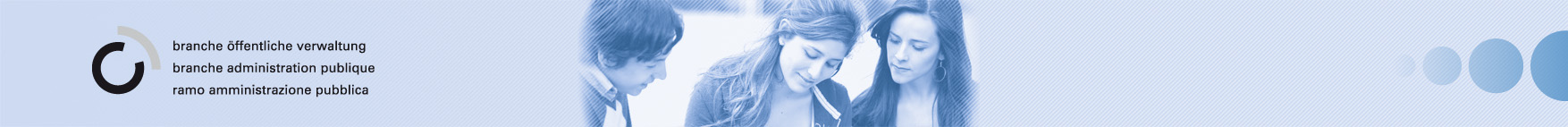 Einzelarbeit KreditartenDie budgetierten Steuereinnahmen der Gemeinde XY betragen CHF 16 Mio. XY hat 7‘000 Einwohner. Beurteilen Sie in folgenden Fällen, ob ein Budget- oder Verpflichtungskredit benötigt wird und ob die Ausgaben / Aufwendungen in der Erfolgsrechnung oder der Investitionsrechnung verbucht werden.Die Gemeinde XY kauft ein Tanklöschfahrzeug im Betrag von CHF 180‘000.

Budgetkredit/Verpflichtungskredit	ER/IR	

An der Primarschule XY wird mit dem neuen Schuljahr die Randstundenbetreuung eingeführt. Dieses Angebot bestand vorher noch nicht. Es wird mit jährlichen Kosten von CHF 65‘000 gerechnet.

Budgetkredit/Verpflichtungskredit	ER/IR	

Die Erschliessung der Dorfstrasse kostet insgesamt CHF 350‘000.

Budgetkredit/Verpflichtungskredit	ER/IR	

Für die Sanierung der Beleuchtung des Bezirksschulhauses liegt eine Offerte von CHF 70‘000 vor.

Budgetkredit/Verpflichtungskredit	ER/IR	

Das Schwimmerbecken des Freibades muss saniert werden. Die Kosten sind mit CHF 450‘000 veranschlagt.

Budgetkredit/Verpflichtungskredit	ER/IR	

Der neu eingeführte Häckseldienst verursacht jährlich wiederkehrende Kosten von CHF 15‘000.

Budgetkredit/Verpflichtungskredit	ER/IR	

Die Überarbeitung der Website ist ein umfassendes Projekt. Es dauert insgesamt 2 Jahre und kostet rund CHF 70‘000.

Budgetkredit/Verpflichtungskredit	ER/IR	

Die Server müssen ersetzt werden. Es wird mit Kosten von CHF 250‘000 gerechnet.

Budgetkredit/Verpflichtungskredit	ER/IR	
